自社サイト販売開設1周年記念キャンペーンのお知らせ　いつもアスタキルテインをご愛飲いただきまして誠に有難うございます。おかげさまで自社サイトを開設して1年が経ちました。日頃の感謝を込めて『1周年記念キャンペーン』と題して6月1日から8月31日まで販売いたします。（キャンペーン価格は自社サイト販売のみの価格です。）アスタキルテインPLUS60は当社ホームページ内でもご購入ができます。また、当社のホームページではアスタキルテインの商品説明を詳しく掲載いたしておりますので是非この機会に一度、当社ホームページをご確認いただけたらと思っております。詳細は以下の通りとなっております。なお、Yahooショッピング、楽天市場ならびにお電話、FAXでのご注文も引続き承っておりますのでよろしくお願いいたします。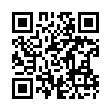 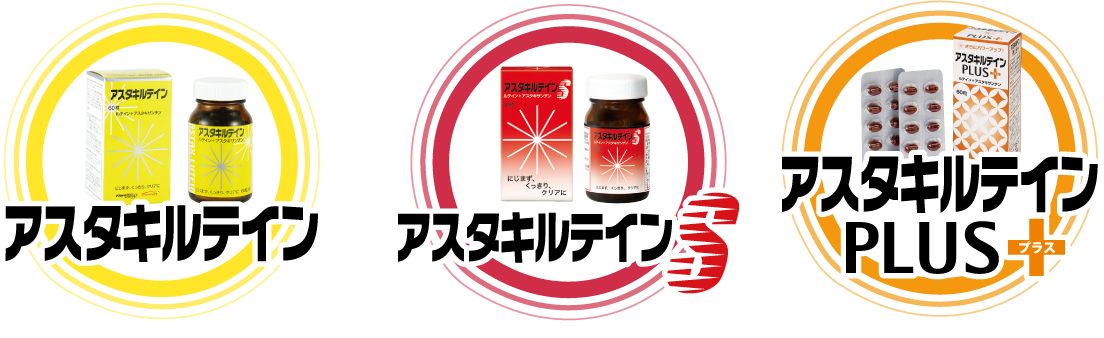 有限会社　山口メディカル〒761-0441　香川県高松市由良町604-3TEL　087-848-4044　　FAX　087-848-4483　　　　　　　　　　　　　　　　　　　URL　http://www.yamamedi.com/E-mail  rainbow384199@gmail.com代表取締役社長　山口　淳期間　　平成３０年６月１日～８月３１日・現販売価格より10％OFF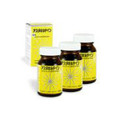 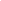 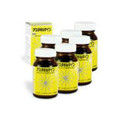 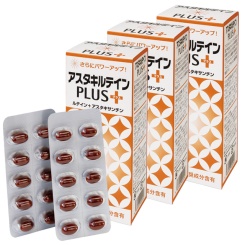 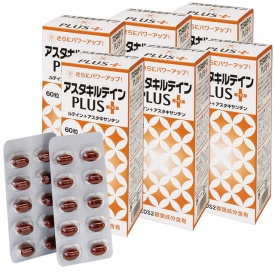 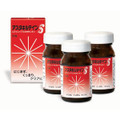 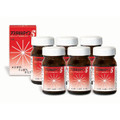 